Аллергическая проба на антибиотики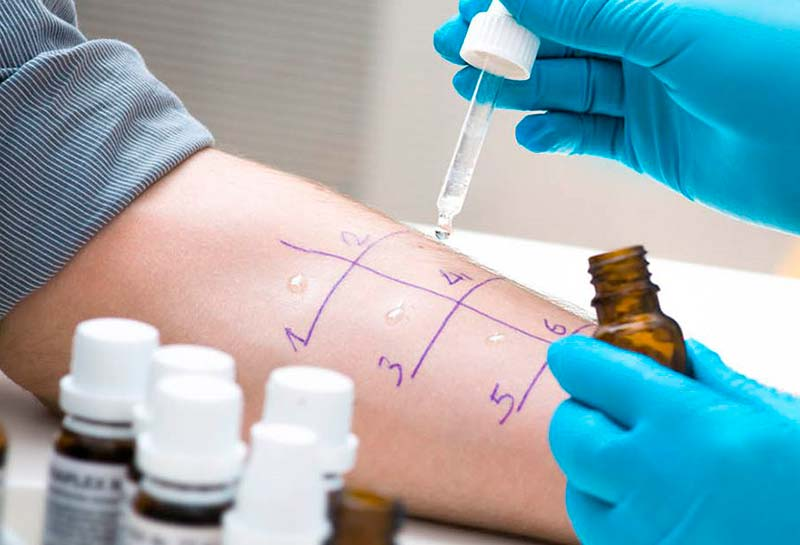 Красноярск,2022Проведение пробы на чувствительность к антибиотикамПоследовательность выполнения процедуры:1) приготовить ватные стерильные шарики, 70 %-ный этиловый спирт, антибиотики, растворитель (изотонический раствор хлорида натрия или воду для инъекций), стерильные иглы и шприцы разного объема, резиновые перчатки;2) психологически подготовить пациента к манипуляции.Подъязычная проба:1) провести гигиеническую обработку рук;2) разделить таблетку (разовую дозу) антибиотика на четыре части;3) предложить пациенту положить одну часть таблетки под язык и отметить время.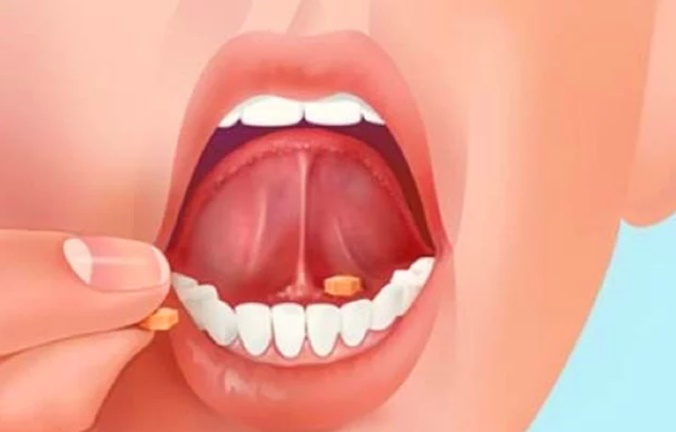 Чтение пробы:1) читать пробу через 20 мин., 1 ч., 2 ч. и через каждые следующие 2 ч. до 24 ч. от начала проведения пробы;2) если на слизистой оболочке рта образуется папула больше 10 мм, проба позитивная, следовательно, препарат назначать пациенту нельзя; если проба негативная, то данный антибиотик можно назначать;3) занести в историю болезни полученные результаты.Накожная проба:1) провести гигиеническую обработку рук, надеть стерильные перчатки;2) развести антибиотик изотоническим раствором натрия хлорида из расчета 1 мл растворителя на 100000 ЕД антибиотика;3) набрать в шприц 0,1 мл раствора антибиотика;4) добрать в шприц (с ценой деления 0,1 мл) 0,9 мл растворителя;5) положить в лоток на стерильную салфетку шприц, 2 ватных шарика, смоченных в спирте, накрыть стерильной салфеткой;6) протереть ватным шариком, смоченным в спирте, среднюю треть ладонной поверхности предплечья;7) нанести 1 каплю раствора антибиотика на кожу и отметить время.Чтение пробы:1) если через 30 мин. на месте нанесения раствора будут покраснение, припухлость и (или) зуд кожи, реакция положительная, антибиотик вводить нельзя;2) если изменений нет (проба отрицательная), то через 30 мин. можно приступать к скарификационной пробе.Скарификационная проба:1) провести гигиеническую обработку рук, надеть стерильные перчатки;2) развести антибиотик изотоническим раствором натрия хлорида из расчета 1 мл растворителя на 100000 ЕД антибиотика;3) набрать в шприц 0,1 мл раствора антибиотика;4) добрать в шприц (с ценой деления 0,1 мл) 0,9 мл растворителя;5) положить в лоток на стерильную салфетку шприц, 2 ватных шарика, смоченных спиртом, накрыть стерильной салфеткой;6) надеть перчатки;7) протереть ватным шариком, смоченным в спирте, нижнюю треть ладонной поверхности предплечья;8) нанести каплю разведенного антибиотика на среднюю треть предплечья;9) сделать иглой две параллельные царапины (не до крови) длиной 10 мм;10) отметить время;11) продезинфицировать использованные предметы.Чтение пробы:1) читать пробу через 30 мин.;2) если на месте нанесения раствора будут покраснение, припухлость и (или) зуд кожи, реакция положительная, антибиотик вводить нельзя;3) если проба отрицательная, через 30 мин. можно приступать к внутрикожной пробе.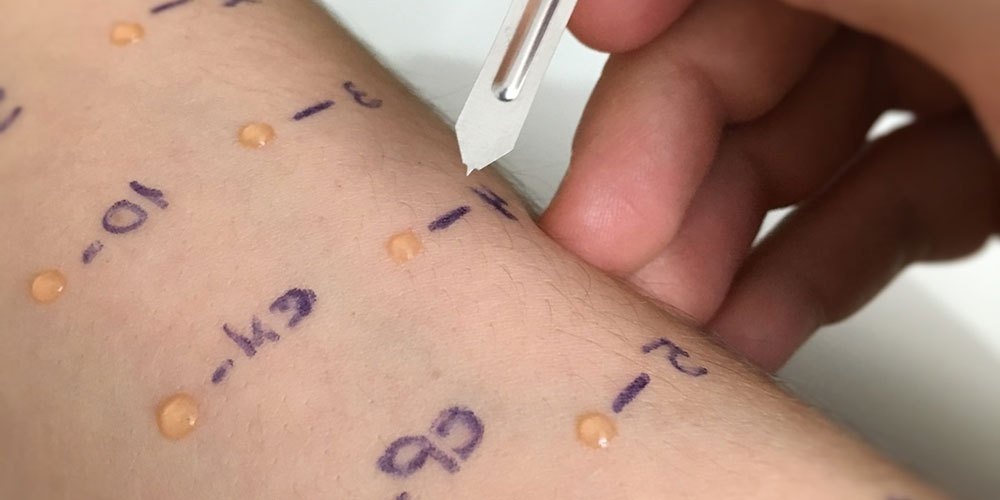 Выполнила:Решетникова.В.А